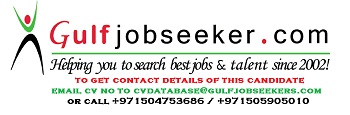 Gulfjobseeker.com CV No: 1459764Contact Information:Personal Data:DOB    :  17.02.1992                Sex     :  MaleNationality  : Indian Marital Status : SingleLanguages Known:English, Hindi, Marathi.Hobbies: Exploring new places, learning, cycling, workout. ObjectiveTo be a skilled management professional this could serve the organization with complete concentration and to contribute in its growth thereby performing to the best of my competence. Academic RecordGraduation (Bachelor of commerce) RNC Arts, JDB commerce and NSC Science College, Pune University2011-2012 with second class.Major subjects Included Business Administration.(Bachelor of Education)Shri Swami Samarth College Of Education, Pune University2013-2014 with Second Class With B+Special Methods English and MathematicsIntermediate (10+2) in the year of 2009Higher Secondary: From Maharashtra State Board Of Higher Secondary Education, Pune (Subhash High School), Devlali in Commerce with Second Class.                  High School: From Maharashtra State Board Of Secondary Education, Pune (Subhash High School), Devlali in 2007 with First Class.Work Experience:Firm Name:- “Precious BPO Service” 
From Feb 2014 – March 2015Designation :- Customer Service Executive (CSE)Job Profile:-Part of an Out Bound & Inbound US Process.Helping junior agents by talking their Escalations.Handling International calls.To solve the queries of customers, related to “Grants”.Convince the customers to buy the product i.e “Grant Directory” (Loan Product).Selling the product (Grant directory) by providing Product Knowledge to CustomerProviding loans to SCI (Small Businesses)